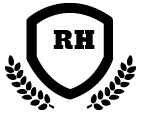 Rising High Homeschool AcademyTransfer Records Request FormTo be completed by Parents:Student’s Full Name __________________, ________________    _____________				Last   			First			MiddleStudent I. D. # _________________________    Student’s Grade Level ________Address ______________________________________________________________					        StreetCity _____________________________         	State _______________________Parent’s Name ___________________________________________________Parent’s Signature _______________________________________________Transfer a copy of the school records for the above applicant to:Rising High Homeschool Academy4960 Hazelwood DriveAlpharetta, GA  30004